 ОФИЦИАЛЬНЫЙ ВЕСТНИК      14 июля 2020 г.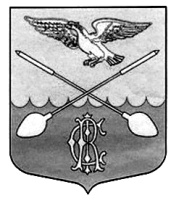 Дружногорского городского поселения                        № 10_________________Информационный бюллетень________________________________________Тираж:  10 экземпляров.  Распространяется бесплатно.Учредитель: Совет депутатов Дружногорского городского поселения; Главный редактор: Отс И.В.Адрес редакции и издателя: 188377, Ленинградская обл., Гатчинский р-он, г.п. Дружная Горка, ул. Садовая, д.4АДМИНИСТРАЦИЯ  ДРУЖНОГОРСКОГО ГОРОДСКОГО ПОСЕЛЕНИЯ  ГАТЧИНСКОГО МУНИЦИПАЛЬНОГО РАЙОНА ЛЕНИНГРАДСКОЙ ОБЛАСТИП О С Т А Н О В Л Е Н И Еот  06.07.2020                                                                                                                                                         № 160Об  утверждении норматива стоимости одного квадратного метра общей площади жильяна территории Дружногорского городского поселения на  III квартал  2020  года  В рамках реализации основного мероприятия по обеспечению жильем молодых семей ведомственной целевой программы «Оказание государственной поддержки гражданам в обеспечении жильем и оплате жилищно-коммунальных услуг» государственной программы Российской Федерации «Обеспечение доступным и комфортным жильем и коммунальными услугами граждан Российской Федерации», а также основных мероприятий «Улучшение жилищных условий молодых граждан (молодых семей)» и «Улучшение жилищных условий граждан с использованием  средств ипотечного кредита (займа)» подпрограммы «Содействие в обеспечении жильем граждан Ленинградской области» государственной программы Ленинградской области «Формирование городской среды и обеспечение качественным жильем граждан»в соответствии с Методическими рекомендациями по определению норматива стоимости одного квадратного метра общей площади жилья в муниципальных образованиях Ленинградской области и стоимости одного квадратного метра общей площади жилья в сельской местности Ленинградской области, утвержденными Распоряжением комитета по строительству Ленинградской области от 04.12.2015 № 552 и Уставом муниципального образования, учитывая Приказ Минстроя РФ от 29.06.2020 № 351/пр «О нормативе стоимости одного квадратного метра общей площади жилого помещения по Российской Федерации на второе полугодие 2020 года и показателях средней рыночной стоимости одного квадратного метра общей площади жилого помещения по субъектам Российской Федерации ‎на III квартал 2020 года», администрация Дружногорского городского поселения, П О С Т А Н О В Л Я Е Т:1.  Утвердить  норматив стоимости одного квадратного метра общей площади жилья в муниципальном образовании Дружногорское городское поселение Гатчинского муниципального района Ленинградской области на  III  квартал  2020  года  в  размере     53 076 (Пятьдесят три тысячи семьдесят шесть) рублей.2.  Настоящее постановление вступает в силу со дня его официального опубликования.Приложение: Расчет норматива стоимости одного квадратного метра общей площади жилья на территории Дружногорского городского поселения на 3 квартал 2020 года.Глава  администрацииДружногорского  городского  поселения                                                                      И.В. ОтсАДМИНИСТРАЦИЯ ДРУЖНОГОРСКОГО ГОРОДСКОГО ПОСЕЛЕНИЯГАТЧИНСКОГО МУНИЦИПАЛЬНОГО РАЙОНА ЛЕНИНГРАДСКОЙ ОБЛАСТИПОСТАНОВЛЕНИЕот  14 июля  2020 года                                                                                                                                                            № 165
           В целях содействия избирательным комиссиям в организации подготовки и проведения выборов Губернатора Ленинградской области 13 сентября 2020 года, повышения правовой культуры и активности избирателей, в соответствии с Федеральным законом от 06.10.2003 № 131-ФЗ «Об общих принципах организации местного самоуправления в Российской Федерации», Федеральным законом от 12.06.2002 № 67-ФЗ «Об основных гарантиях избирательных прав и права на участие в референдуме граждан Российской Федерации», Федеральным законом от 05.04.2013 № 44-ФЗ «О  контрактной системе в сфере закупок товаров, работ, услуг для обеспечения  государственных и муниципальных нужд», постановлением Законодательного собрания Ленинградской области от 10.06.2020 № 252 "О назначении выборов Губернатора Ленинградской области", областным законом Ленинградской области от 29.06.2012 № 54-оз «О выборах Губернатора Ленинградской области», Уставом Дружногорского городского поселения, ПОСТАНОВЛЯЕТ: 1. Оказать содействие избирательным комиссиям Гатчинского муниципального района в организации подготовки и проведения выборов Губернатора Ленинградской области 13 сентября 2020 года:1.1. Утвердить план мероприятий по подготовке и проведению выборов Губернатора Ленинградской области 13 сентября 2020 года согласно приложению 1 к постановлению.	2. Заместителю главы администрации Ухарову Е.Д. обеспечить:2.1. готовность кабинетов в здании администрации Дружногорского городского поселения для работы участковых избирательный комиссий Дружногорского городского поселения; 2.2. подготовку графика работы автотранспорта администрации Дружногорского городского поселения в период подготовки и проведения выборов Губернатора Ленинградской области 13 сентября 2020 года.3. Начальнику отдела ЖКХ, благоустройства, ГО и ЧС администрации Дружногорского городского поселения Дрягину Д.Н. обеспечить исправную работу оргтехники в здании администрации Дружногорского городского поселения в период подготовки и проведения выборов Губернатора Ленинградской области 13 сентября 2020 года.4. Контроль исполнения настоящего постановления оставляю за собой.Глава  администрации Дружногорского городского поселения:                                                                                                                                       И.В. ОтсХарено С.Н.Приложение 1                                                    к постановлению администрации         Дружногорского городского поселения                                                                                  от 14.07.2020     № 165План мероприятий по подготовке и проведению выборов Губернатора Ленинградской области 13 сентября 2020 года.РАЗДЕЛ II.Мероприятия по правовому обучениюи информированию избирателейАДМИНИСТРАЦИЯ ДРУЖНОГОРСКОГО ГОРОДСКОГО ПОСЕЛЕНИЯГАТЧИНСКОГО МУНИЦИПАЛЬНОГО РАЙОНА ЛЕНИНГРАДСКОЙ ОБЛАСТИПОСТАНОВЛЕНИЕот  14 июля  2020 года                                                                                                                                                      № 166Об утверждении перечня помещений для проведения агитационных публичных мероприятий в ходе предвыборной агитации и перечня мест для размещения агитационных печатных материалов  на территории Дружногорского городского поселения при проведении выборов Губернатора Ленинградской области 13 сентября 2020 годаВ целях оказания содействия зарегистрированным кандидатам в организации и проведении агитационных публичных мероприятий, в соответствии с Федеральным законом от 06.10.2003 № 131-ФЗ «Об общих принципах организации местного самоуправления в Российской Федерации», Федеральным законом от 12.06.2002 № 67-ФЗ «Об основных гарантиях избирательных прав и права на участие в референдуме граждан Российской Федерации», постановлением Законодательного собрания Ленинградской области от 10.06.2020 № 252 "О назначении выборов Губернатора Ленинградской области", областным законом Ленинградской области от 29.06.2012 № 54-оз «О выборах Губернатора Ленинградской области», Уставом Дружногорское городское поселение Гатчинского муниципального района Ленинградской области,ПОСТАНОВЛЯЕТ:Утвердить перечень помещений, расположенных на территории муниципального образования Дружногорское городское поселение Гатчинского муниципального района Ленинградской области, предоставляемых для проведения агитационных публичных мероприятий в ходе предвыборной агитации при проведении выборов Губернатора Ленинградской области 13 сентября 2020 года согласно приложению 1 к постановлению;Утвердить перечень мест для размещения агитационных печатных материалов по избирательным участкам муниципального образования Дружногорское городское поселение Гатчинского муниципального района Ленинградской области при проведении выборов Губернатора Ленинградской области 13 сентября 2020 года согласно приложению 2 к постановлению;Контроль над исполнением постановления возложить на заместителя главы администрации Ухарова Е.Д.;Настоящее постановление вступает в силу с момента опубликования в информационном бюллетене «Официальный вестник Дружногорского городского поселения» и на официальном сайте Дружногорского городского поселения.Глава администрацииДружногорского городского поселения:                                                                        И.В. Отс Приложение 1к постановлению администрации муниципального образования Дружногорское городское поселение Гатчинского  муниципального района Ленинградской области от  14.07.2020  № 166Перечень помещений, расположенных на территории муниципального образования Дружногорское городское поселение Гатчинского муниципального района Ленинградской области, предоставляемых для проведения агитационных публичных мероприятий в ходе предвыборной агитации  при проведении выборов Губернатора Ленинградской области 13 сентября 2020 годаДружногорский дом культуры, адрес: Ленинградская область, Гатчинский район, п. Дружная Горка, ул. Введенского, д.20,  (Помещение № 3);Ламповский сельский дом культуры, адрес: Ленинградская область, Гатчинский район, д. Лампово, ул. Совхозная, д. 7, (Помещение № 1);Орлинская сельская библиотека, адрес: Ленинградская область, Гатчинский район, с. Орлино,  ул. Центральная, д. 80;Дружногорская поселковая библиотека, Ленинградская область, Гатчинский район, п. Дружная Горка, ул. Введенского, д. 1;                                        Приложение 2к постановлению администрации муниципального образования Дружногорское городское поселение Гатчинского  муниципального района Ленинградской области от  14.07.2020  № 166Перечень мест для размещения агитационных печатных материалов по избирательным участкам  муниципального образования Дружногорское городское поселение Гатчинского муниципального района Ленинградской области при проведении выборов Губернатора Ленинградской области  13 сентября 2020 года Печатные предвыборные агитационные материалы могут размещаться как на имеющихся информационных стендах, так и на переносных  стендах кандидатов, рядом с указанными выше местами размещения агитационных материалов.Описание границ избирательных участковВВЕДЕНСКИЙ ПЕРВЫЙ ИЗБИРАТЕЛЬНЫЙ УЧАСТОК  № 400    	В границы избирательного участка входит часть территории поселка Дружная Горка в границах: от дома 11А по улице Урицкого вдоль домов 6 и 4 по улице Введенского к футбольному стадиону (уч. 2 ул. Усадебная), далее вдоль футбольного стадиона до улицы Усадебная, далее вдоль задней межи индивидуальных жилых домов по улице Усадебная до пересечения с улицей Здравомыслова, далее вдоль улицы Лесной проезд до пересечения с улицей Усадебная, далее вдоль территории дошкольного отделения МБОУ «Дружногорская СОШ», далее вдоль домов 13 и 17 по улице Введенского до дома 3 по улице Введенского, далее вдоль улицы Введенского до дома 6 по улице Введенского. В составе:                                                                                                                             Поселок Дружная Горка.                                                                                                             Улицы: Введенского (кроме домов 18,19), Здравомыслова, Лесной проезд, Усадебная, Урицкого д.11 А.Адрес участковой избирательной комиссии: поселок Дружная Горка, улица Садовая, дом 4, администрация Дружногорского городского поселения, телефон 65-330.                                                                                                                                 Помещение для голосования: поселок Дружная Горка, улица Введенского, дом 20, МКУК «Дружногорский культурно-досуговый центр», 1 этаж, телефон 65-286.ВВЕДЕНСКИЙ ВТОРОЙ ИЗБИРАТЕЛЬНЫЙ УЧАСТОК  № 401   	 В границы избирательного участка входит часть территории поселка Дружная Горка в границах: от дома 19 по улице Урицкого вдоль улицы Урицкого (кроме дома 11А по ул. Урицкого) до пересечения с улицей Пролетарская, далее вдоль домов 2, 4, 1 по улице Пролетарская до пересечения с улицей Пионерская и далее до домов 18, 19 по улице Введенского, далее вдоль участка 7 по улице Введенского до улицы Луговая, далее до пересечения улиц Луговая и Лесная, далее вдоль улицы Лесная до территории Братского кладбища советских воинов и местных жителей, далее вдоль четной стороны улицы Ленина до улицы Уткина, далее вдоль улицы Уткина до улицы Трубная, далее вдоль улицы Трубная до пересечения с улицей Красницкая, далее вдоль улицы Красницкая до пересечения с улицей Трубная, далее вдоль улицы Трубная до пересечения с улицей Княжеская, далее вдоль улицы Княжеская до пересечения с улицей Железнодорожная, далее вдоль улицы Железнодорожная до пересечения с улицей Крылова, далее по улице Крылова до улицы Чащинская, далее вдоль улицы Чащинская до пересечения с улицей Трубная, далее по улице Трубная до пересечения с улицей Урицкого; деревни: Изора, Кургино, Лязево, Протасовка.В составе: Поселок  Дружная Горка.                                                                                              Улицы: Введенского дома 18,19, Горького, Железнодорожная, Красная, Крылова, Краснофлотская, Красницкая, Княжеская, Ленина, Луговая, Лесная, Маяковского, Мира, Пионерская Пограничная, Пролетарская, Садовая, Советская, Трубная, Урицкого (кроме дома 11 А), Уткина, Чащинская.                                                                                                 Деревни: Изора, Кургино, Лязево, Протасовка.массив Дружная Горка СНТ Дружба, массив Дружная Горка СНТ Дружная Горка, массив Дружная Горка ДНТ Лесовод, массив Дружная Горка СНТ Нева, массив Дружная Горка, СНТ Пикник.Адрес участковой избирательной комиссии: поселок Дружная Горка, улица Садовая, дом 4, администрация Дружногорского городского поселения,  телефон 65-330. Помещение для голосования: поселок Дружная Горка, улица Введенского, дом 20, МКУК «Дружногорский культурно-досуговый центр», 2 этаж, телефон 65-089.ЛАМПОВСКИЙ ИЗБИРАТЕЛЬНЫЙ УЧАСТОК № 402В составе:            Деревни: Зайцево, Заозерье, Лампово, Остров, Симанково, поселок при железнодорожной станции Строганово, село Орлино, вблизи деревни Межно,массив Орлино ДНП Оникс, массив Орлино ДНП Орлинка, массив Орлино СНТ Орлино, массив Рыбицы ДНП Рыбицы, массив Рыбицы ДНП Рыбицы-1, массив Строганово СНТ Авангард, массив Строганово СНТ Весна, массив Строганово СНТ Волна, массив Строганово СНТ Восход, массив Строганово СНТ Горизонт, массив Строганово СНТ Горисполком-3, массив Строганово СНТ Колос, массив Строганово СНТ Лесное, массив Строганово СНТ Нева, массив Строганово СНТ Нейтрон, массив Строганово СНТ Огонек, массив Строганово СНТ Октябрьское-1, массив Строганово СНТ Протон, массив Строганово СНТ Пчелка, массив Строганово СНТ Ритм, массив Строганово СНТ Родник, массив Строганово СНТ Спринт, массив Строганово СНТ Строганово, СНТ Строганово, массив Строганово СНТ Транспортник, массив Строганово СНТ Факел, массив Строганово СНТ Фрегат, массив Строганово СНТ Химик.Адрес участковой избирательной комиссии: деревня Лампово, улица Совхозная, дом 7, Ламповский сельский Дом культуры, телефон 65-791.Помещение для голосования: деревня Лампово, улица Совхозная, дом 7, Ламповский сельский Дом культуры, телефон 65-791. О  мерах по оказанию содействия  избирательным  комиссиям Дружногорского городского поселения в   организации  подготовки   и проведения  выборов Губернатора Ленинградской области 13 сентября 2020 года №№п/пМероприятияОтветственныеза исполнениеСрокРАЗДЕЛ I.Организационно-технические мероприятия в помощьорганам местного самоуправления, избирательным комиссиямпо подготовке и проведению выборов Губернатора Ленинградской области            13 сентября 2020 года.РАЗДЕЛ I.Организационно-технические мероприятия в помощьорганам местного самоуправления, избирательным комиссиямпо подготовке и проведению выборов Губернатора Ленинградской области            13 сентября 2020 года.РАЗДЕЛ I.Организационно-технические мероприятия в помощьорганам местного самоуправления, избирательным комиссиямпо подготовке и проведению выборов Губернатора Ленинградской области            13 сентября 2020 года.РАЗДЕЛ I.Организационно-технические мероприятия в помощьорганам местного самоуправления, избирательным комиссиямпо подготовке и проведению выборов Губернатора Ленинградской области            13 сентября 2020 года.1.Опубликование списков избирательных участков с указанием их границ и номеров, мест нахождения участковых комиссий и помещений для голосования Глава администрации Дружногорского городского поселенияНе позднее    03 августа 2020 года2.Выделение специально оборудованных мест на территории каждого избирательного участка для размещения   печатных агитационных материалов  кандидатовГлава администрации Дружногорского городского поселенияНе позднее 13 августа 2020 года3.Предоставление помещений для проведения встреч зарегистрированных кандидатов и их доверенных лиц с избирателями безвозмездно, по заявке зарегистрированных кандидатовГлава администрации Дружногорского городского поселения;Руководители учрежденийПосле регистрации до ноля часов 12 сентября 2020 года4.Организация в день проведения выборов Губернатора Ленинградской области 13 сентября 2020 года работы пассажирского автотранспорта по доставке избирателей к месту голосования по заявкам участковых избирательных  комиссий и запасного передвижного избирательного участка.Дрягин Д.Н. - . начальник отдела ЖКХ, благоустройства, ГО и ЧС администрации Дружногорского городского поселения13 сентября 2020 года5.Организация культурно-массовых,  спортивных мероприятий, работы предприятий торговли в день проведения выборов Губернатора Ленинградской области 13 сентября 2020 года.Букас А.М. – директор МКУК «Дружногорский культурно досуговый центр» 13 сентября 2020 года6.Функционирование систем энергообеспечения, тепло- и водоснабжения в зданиях и объектах, где расположены участковые избирательные комиссии.Дрягин Д.Н. - . начальник отдела ЖКХ, благоустройства, ГО и ЧС администрации Дружногорского городского поселения13 сентября 2020 года7.Организация работы по бесперебойному освещению улиц, зданий и помещений, где   расположены участковые избирательные комиссииДрягин Д.Н. - . начальник отдела ЖКХ, благоустройства, ГО и ЧС администрации Дружногорского городского поселения13 сентября 2020 года8.Проверка готовности помещений для голосования, обеспечение их средствами связи и техническим оборудованиемГлава администрации Дружногорского городского поселения,Дрягин Д.Н. - . начальник отдела ЖКХ, благоустройства, ГО и ЧС администрации Дружногорского городского поселенияНе позднее 02 сентября 2020 года9.Создание условий гражданам с ограниченными возможностями здоровья в реализации права на участие в  выборах Губернатора Ленинградской области 13 сентября 2020 года.Глава администрации Дружногорского городского поселения,Дрягин Д.Н. - . начальник отдела ЖКХ, благоустройства, ГО и ЧС администрации Дружногорского городского поселения 13 сентября 2020 года1.Размещение плакатов и  листовок информационного содержания в местах массового нахождения граждан, учреждениях и организацияхУчастковые избирательные комиссии,глава администрации Дружногорского городского поселенияС 01 августа 2020 года по 31 августа 2020 года Адрес расположения рекламного щитаВид рекламного щитаИнформационные доски объявлений: п. Дружная Горка:1. ул. Введенского;  2. ул. Садовая;                3. ул. Крылова; 4. ул. Красницкая;  с. Орлино: 1. ул. Мира;                               2. ул. Центральная;д. Кургино;    1.ул. Центральная; д. Изора:                   1. ул. Центральная; д. Лязево:                   1. ул. Центральная; д. Лампово:              1. ул. Центральная, 2. ул. Совхозная;             д. Зайцево:1.  ул. Центральная;                    д. Остров:1. ул. Центральная;             2. ул. Вокзальная; д. Заозерье:1.ул. Центральная. Щит на опорах, щит на стенеЩит на опорахЩит на опорахЩит на опорахЩит на опорахЩит на опорахЩит на опорахЩит на опорахЩит на опорахЩит на опорахЩит на опорахЩит на опорахЩит на опорахЩит на стене Щит на опорах